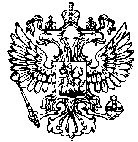 РОССИЙСКАЯ ФЕДЕРАЦИЯ	Администрациясельского поселения Садгородмуниципального районаКинель-ЧеркасскийСамарской областиПОСТАНОВЛЕНИЕот 28 июля     2015 №  64_п. Садгород[О внесении изменений в постановление Главы сельского поселения Садгород от 07.05.2014 №36 «Об утверждении муниципальной программы «Благоустройство территории сельского поселения Садгород муниципального района Кинель-Черкасский Самарской области на 2015-2020 годы» (с изменениями и дополнениями)]	В целях повышения эффективности использования средств бюджета сельского поселения Садгород, руководствуясь распоряжением Администрации поселения от 22.07.2015 №25-р «О разработке проекта постановленияАдминистрации поселения «О внесении изменений в постановление Главы сельского поселения Садгород от 07.05.2014 №36 «Об утверждении муниципальной программы «Благоустройство территории сельского поселения Садгород муниципального района Кинель-Черкасский Самарской области на 2015-2020 годы»ПОСТАНОВЛЯЮ:1. Внести в постановление Главы сельского поселения Садгород от 07.05.2014 №36 «Об утверждениимуниципальной программы «Благоустройство территории сельского поселения Садгород муниципального района Кинель-Черкасский Самарской области на 2015-2020 годы» (с изменениями и дополнениями) следующие изменения:в муниципальной программе «Благоустройство территории сельского поселения Садгород муниципального района Кинель-Черкасский Самарской области на 2015-2020 годы» (далее – муниципальная программа):	в тексте муниципальной программы:приложение 1 к муниципальной программе изложить в редакции приложения к настоящему постановлению.2. Контроль за выполнением настоящего постановления оставляю за собой.3. Опубликовать настоящее постановление в газете «Садгородские вести».4. Настоящее постановление вступает в силу со дня его официального опубликования.Глава сельского поселения Садгород                                                               А.П. ТюринПриложение к постановлению Администрации поселения от 28.07.2015г. № 64Приложение 1к муниципальной программе «Благоустройство территории сельского поселенияСадгородмуниципального района Кинель-Черкасский Самарской области на 2015-2020 годы»Перечень мероприятий муниципальной программы «Благоустройство территории сельского поселения Садгород муниципального района Кинель-Черкасский Самарской области на 2015-2020 годы»№ п/пНаименование цели, задачи, мероприятияОтветственные исполнители (соисполнители) мероприятияСрок реализацииФорма бюджетных ассигнованийОбъем финансирования по годам, тыс. рублей Объем финансирования по годам, тыс. рублей Объем финансирования по годам, тыс. рублей Объем финансирования по годам, тыс. рублей Объем финансирования по годам, тыс. рублей Объем финансирования по годам, тыс. рублей Объем финансирования по годам, тыс. рублей Источники финансированияОжидаемыйрезультат№ п/пНаименование цели, задачи, мероприятияОтветственные исполнители (соисполнители) мероприятияСрок реализацииФорма бюджетных ассигнований201520162017201820192020ВсегоИсточники финансированияОжидаемыйрезультатЦель: Выполнение мероприятий комплексного благоустройства сельского поселения, с целью создания наилучших социально-бытовых условий проживания населенияЦель: Выполнение мероприятий комплексного благоустройства сельского поселения, с целью создания наилучших социально-бытовых условий проживания населенияЦель: Выполнение мероприятий комплексного благоустройства сельского поселения, с целью создания наилучших социально-бытовых условий проживания населенияЦель: Выполнение мероприятий комплексного благоустройства сельского поселения, с целью создания наилучших социально-бытовых условий проживания населенияЦель: Выполнение мероприятий комплексного благоустройства сельского поселения, с целью создания наилучших социально-бытовых условий проживания населенияЦель: Выполнение мероприятий комплексного благоустройства сельского поселения, с целью создания наилучших социально-бытовых условий проживания населенияЦель: Выполнение мероприятий комплексного благоустройства сельского поселения, с целью создания наилучших социально-бытовых условий проживания населенияЦель: Выполнение мероприятий комплексного благоустройства сельского поселения, с целью создания наилучших социально-бытовых условий проживания населенияЦель: Выполнение мероприятий комплексного благоустройства сельского поселения, с целью создания наилучших социально-бытовых условий проживания населенияЦель: Выполнение мероприятий комплексного благоустройства сельского поселения, с целью создания наилучших социально-бытовых условий проживания населенияЦель: Выполнение мероприятий комплексного благоустройства сельского поселения, с целью создания наилучших социально-бытовых условий проживания населенияЦель: Выполнение мероприятий комплексного благоустройства сельского поселения, с целью создания наилучших социально-бытовых условий проживания населенияЦель: Выполнение мероприятий комплексного благоустройства сельского поселения, с целью создания наилучших социально-бытовых условий проживания населенияЦель: Выполнение мероприятий комплексного благоустройства сельского поселения, с целью создания наилучших социально-бытовых условий проживания населенияЗадача 1. Повышение срока службы объектов коммунальной инфраструктурыЗадача 1. Повышение срока службы объектов коммунальной инфраструктурыЗадача 1. Повышение срока службы объектов коммунальной инфраструктурыЗадача 1. Повышение срока службы объектов коммунальной инфраструктурыЗадача 1. Повышение срока службы объектов коммунальной инфраструктурыЗадача 1. Повышение срока службы объектов коммунальной инфраструктурыЗадача 1. Повышение срока службы объектов коммунальной инфраструктурыЗадача 1. Повышение срока службы объектов коммунальной инфраструктурыЗадача 1. Повышение срока службы объектов коммунальной инфраструктурыЗадача 1. Повышение срока службы объектов коммунальной инфраструктурыЗадача 1. Повышение срока службы объектов коммунальной инфраструктурыЗадача 1. Повышение срока службы объектов коммунальной инфраструктурыЗадача 1. Повышение срока службы объектов коммунальной инфраструктурыЗадача 1. Повышение срока службы объектов коммунальной инфраструктуры1.1Текущее содержание и обслуживание наружных сетей уличного освещения территории поселенияАдминистрация сельского поселения Садгород2015-2020Иные закупки товаров, работ и услуг для обеспечения государственных (муниципальных) нужд457,0457,0135,8500,0500,0155,8400,0400,0118,7400,0400,0118,7400,0400,0118,7400,0400,0118,72557,02557,0766,4Средства из областного бюджета – всего:в т.ч., за счёт стимулирующих субсидийСредства из бюджета поселенияЗамена ламп уличного освещенияЗадача 2. Улучшение санитарного и экологического состояния поселенияЗадача 2. Улучшение санитарного и экологического состояния поселенияЗадача 2. Улучшение санитарного и экологического состояния поселенияЗадача 2. Улучшение санитарного и экологического состояния поселенияЗадача 2. Улучшение санитарного и экологического состояния поселенияЗадача 2. Улучшение санитарного и экологического состояния поселенияЗадача 2. Улучшение санитарного и экологического состояния поселенияЗадача 2. Улучшение санитарного и экологического состояния поселенияЗадача 2. Улучшение санитарного и экологического состояния поселенияЗадача 2. Улучшение санитарного и экологического состояния поселенияЗадача 2. Улучшение санитарного и экологического состояния поселенияЗадача 2. Улучшение санитарного и экологического состояния поселенияЗадача 2. Улучшение санитарного и экологического состояния поселенияЗадача 2. Улучшение санитарного и экологического состояния поселения2.1Организация и содержание мест захороненийАдминистрация сельского поселения Садгород2015-2020Иные закупки товаров, работ и услуг для обеспечения государственных (муниципальных) нужд50,050,0---50,0------------50,050,050,0Средства из областного бюджета – всего:в т.ч., за счёт стимулирующих субсидийСредства из бюджета поселенияповышение уровня эстетики поселения2.2Содержание свалок, сбор и вывоз мусораАдминистрация сельского поселения Садгород2015-2020Иные закупки товаров, работ и услуг для обеспечения государственных (муниципальных) нужд151,1151,1324,8--163,6------------   151,1151,1488,4Средства из областного бюджета – всего:в т.ч., за счёт стимулирующих субсидийСредства из бюджета поселенияповышение уровня эстетики поселения2.3Прочие мероприятия по благоустройствуАдминистрация сельского поселения Садгород2015-2020Иные закупки товаров, работ и услуг для обеспечения государственных (муниципальных) нужд226,7100,0100,0306,7306,7306,7306,7306,71760,2100,0100,0Средства из бюджета поселенияСредства из областного бюджета – всего:в т.ч., за счёт стимулирующих субсидийповышение уровня эстетики поселения2.4Проведение отдельных видов работ по ремонту многоквартирных домов и благоустройству их дворовых территорийАдминистрация сельского поселения Садгород2015Иные закупки товаров, работ и услуг для обеспечения государственных (муниципальных) нужд353,6-353,6---------------353,6-353,6Средства из областного бюджета – всего:в т.ч., за счёт стимулирующих субсидийСредства из бюджета поселенияповышение уровня эстетики поселенияИТОГО2152,61176,1825,4825,4825,4825,46630,3